招标代理机构季度考评公示操作手册代理登录青岛公共资源交易平台，通过”我要招标”的”交易平台”进入登录页面。网址：https://ggzy.qingdao.gov.cn/PortalQDManage/PortalQD/Index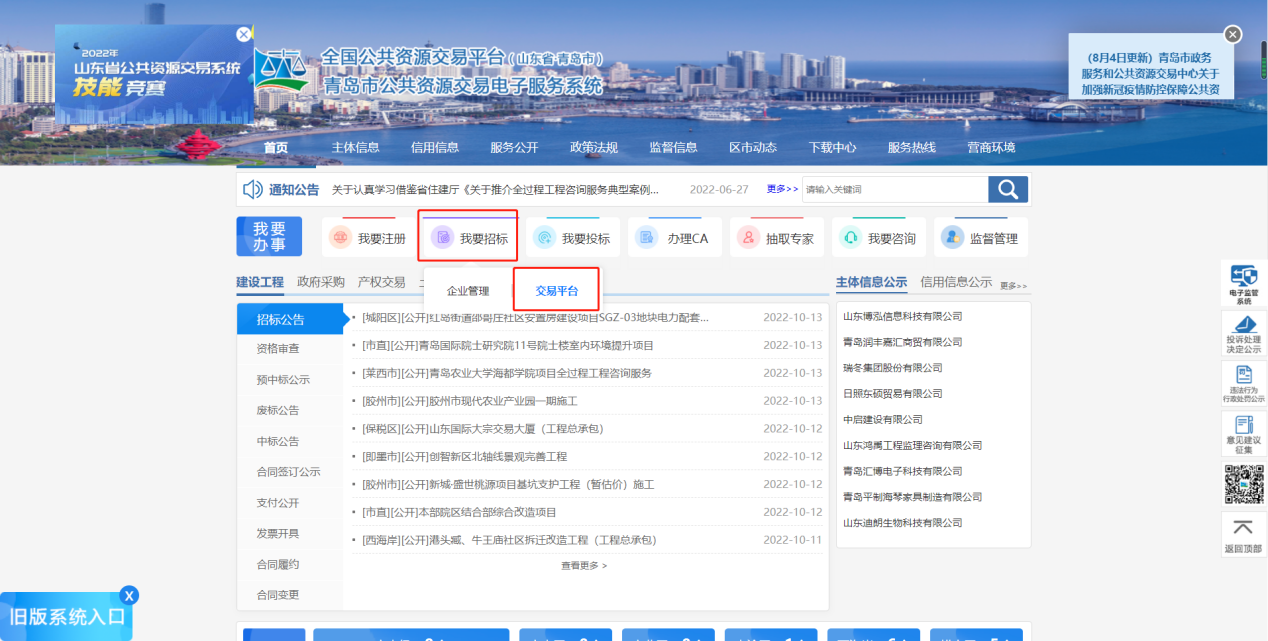 进入登录页，选择CA登录，输入密码点击登录。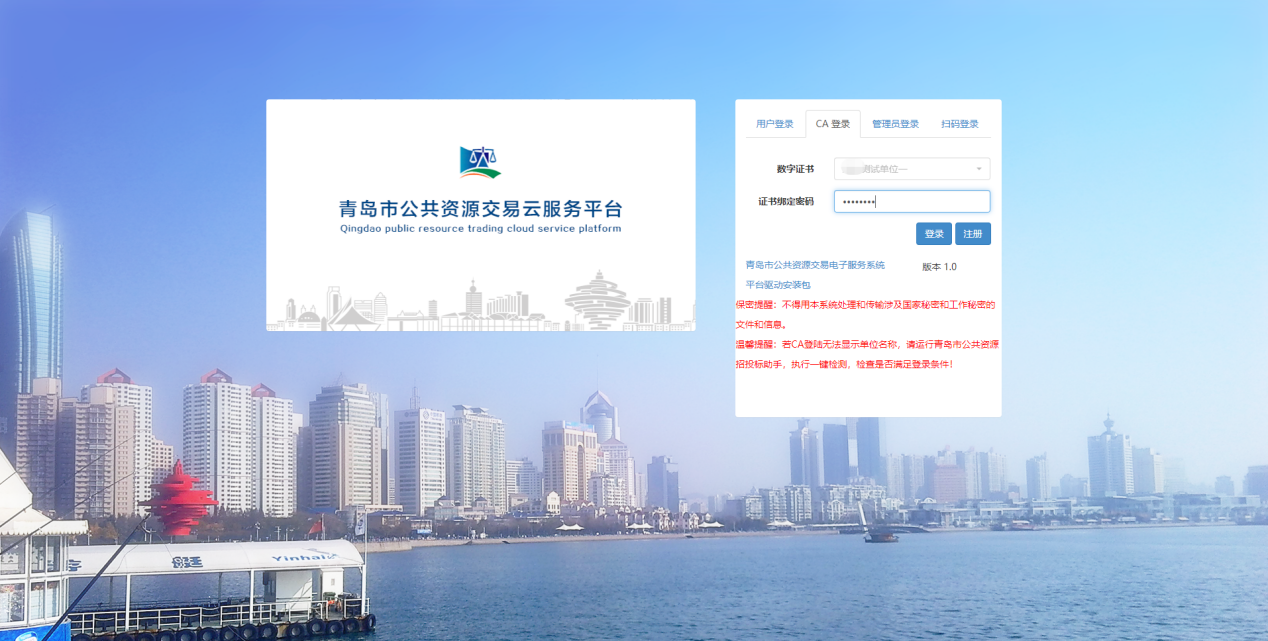 进入首页，切换角色为招标代理。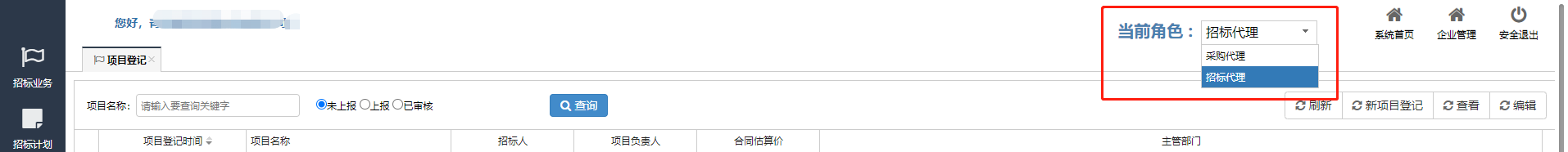 在左侧菜单栏选择”季度考评公示”进入相应页面。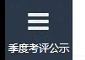 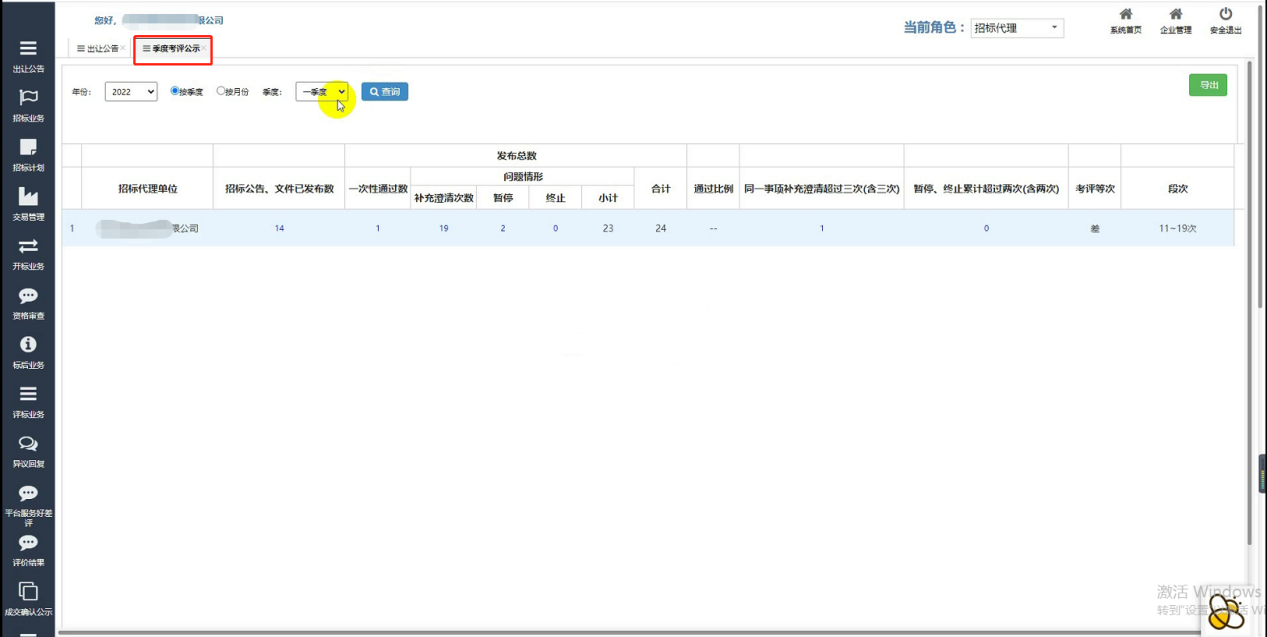 在”季度考评公示”页面，用户选择季度后可查看对应季度的数据。具体数据含义及计算规则可参考青岛市住房和城乡建设局所发布的 《关于建立房屋建筑和市政工程招标代理机构招标公告、文件事中事后监管考评公示制度的通知》通知网址：http://sjw.qingdao.gov.cn/cxjsj1/cxjsj35/202205/t20220514_6049665.shtml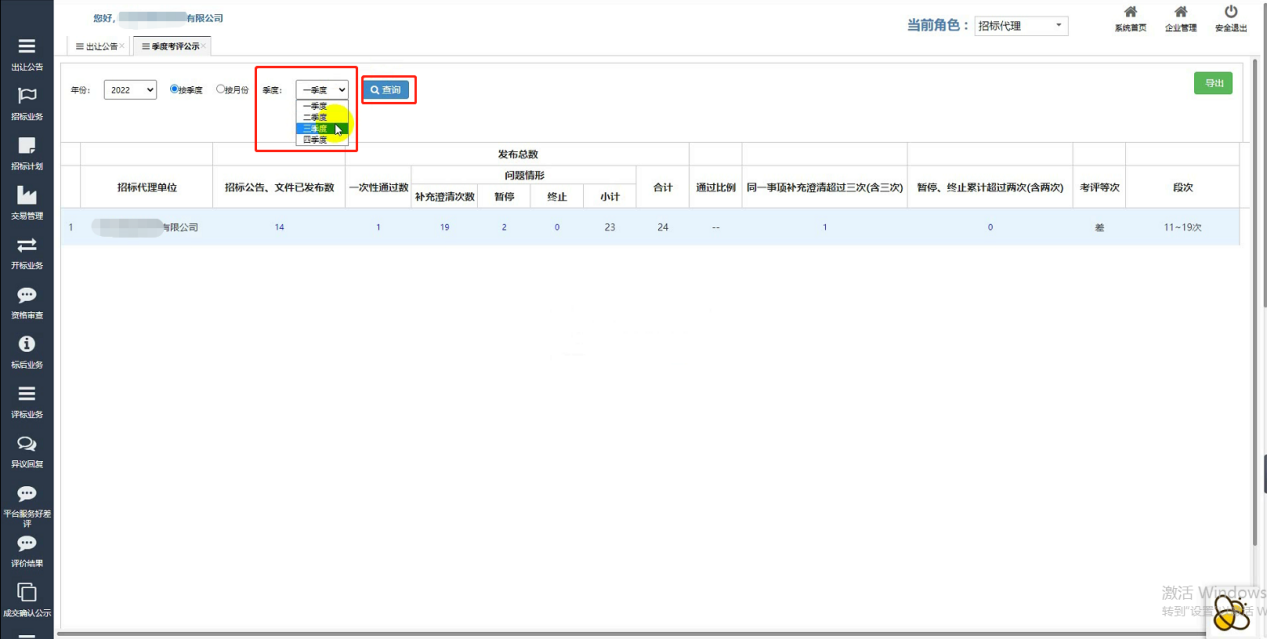 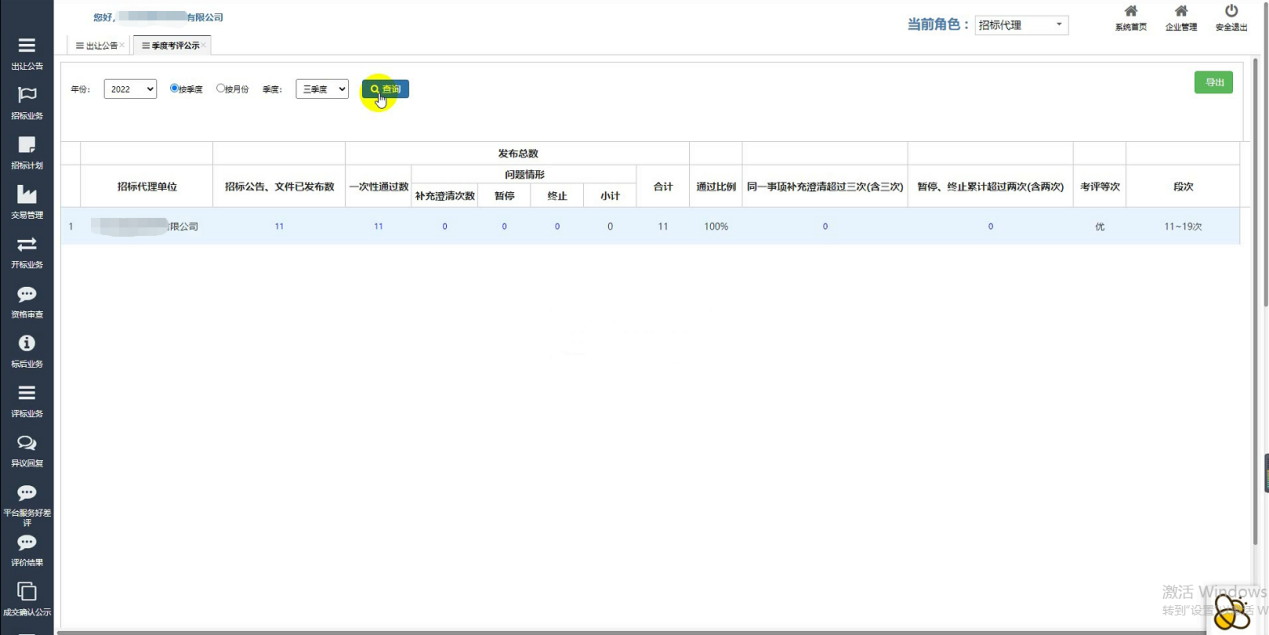 点击季度考评页面中具体数据可进入项目列表页面，查看相应的项目列表，例如点击招标公告、文件已发布数可查看具体已发布的招标公告、文件的项目列表，点击补充澄清次数可查看相应在事中监管时补充澄清的项目列表。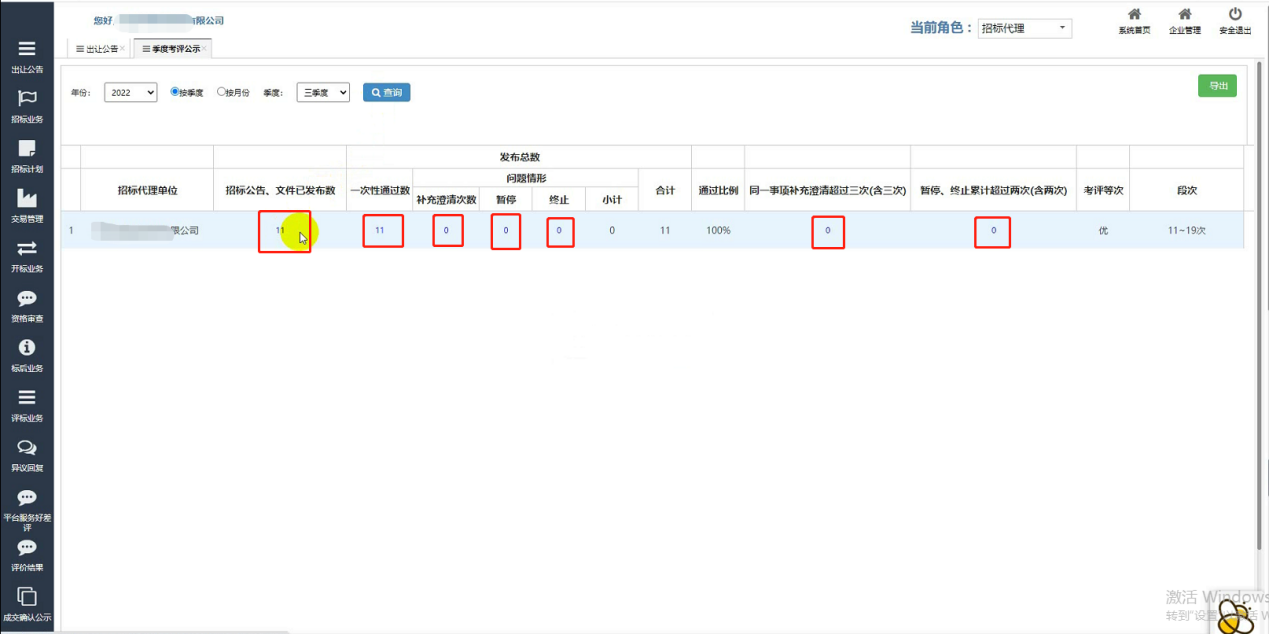 在项目列表页面点击具体项目名称，可查看相应项目日志，日志可查看监管的操作记录。补充澄清的项目日志包含补充澄清项目的澄清原因。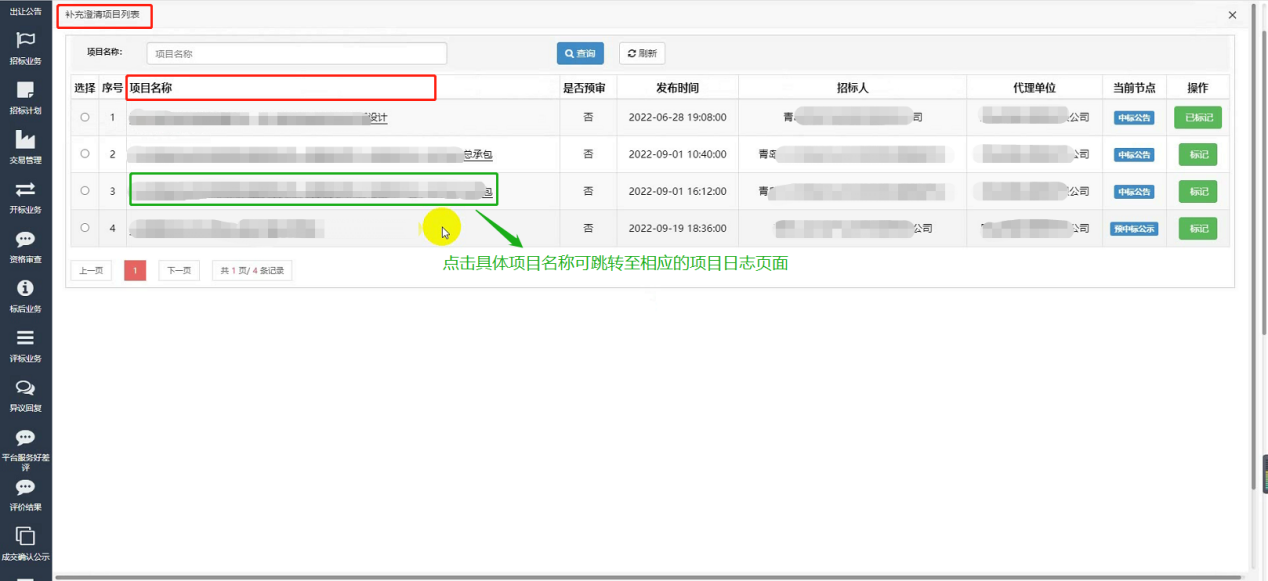 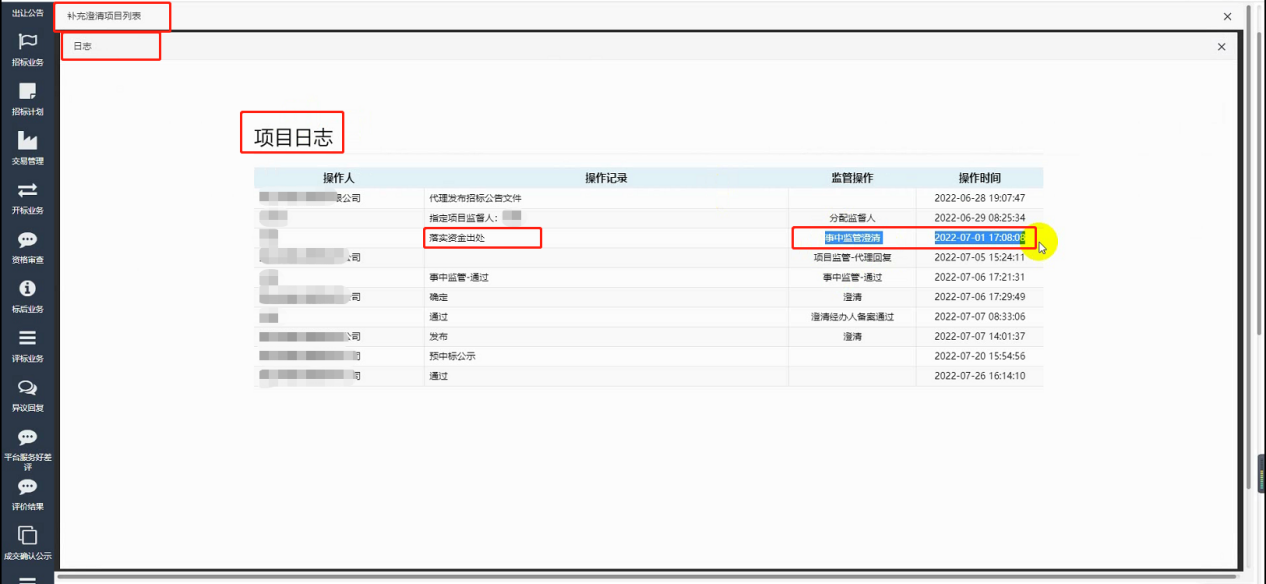 